Publicado en Madrid el 16/04/2021 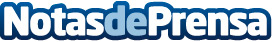 Las pymes españolas que buscan tener una App crecieron un 221%Fiverr (https://bit.ly/3ge59TM) , la compañía internacional que está cambiando el mundo del trabajo, ha publicado hoy su III Índice de Digitalización de Pymes en España. El índice analiza todas las búsquedas realizadas en la plataforma en los últimos seis meses. Los servicios que buscan las pequeñas y medianas empresas y los términos de búsqueda que utilizan permiten al mercado predecir lo que es importante, lo que es tendencia y lo que está por venirDatos de contacto:Marta Ubeda696024158Nota de prensa publicada en: https://www.notasdeprensa.es/las-pymes-espanolas-que-buscan-tener-una-app Categorias: Nacional Finanzas Marketing Madrid Emprendedores E-Commerce Recursos humanos Dispositivos móviles Digital http://www.notasdeprensa.es